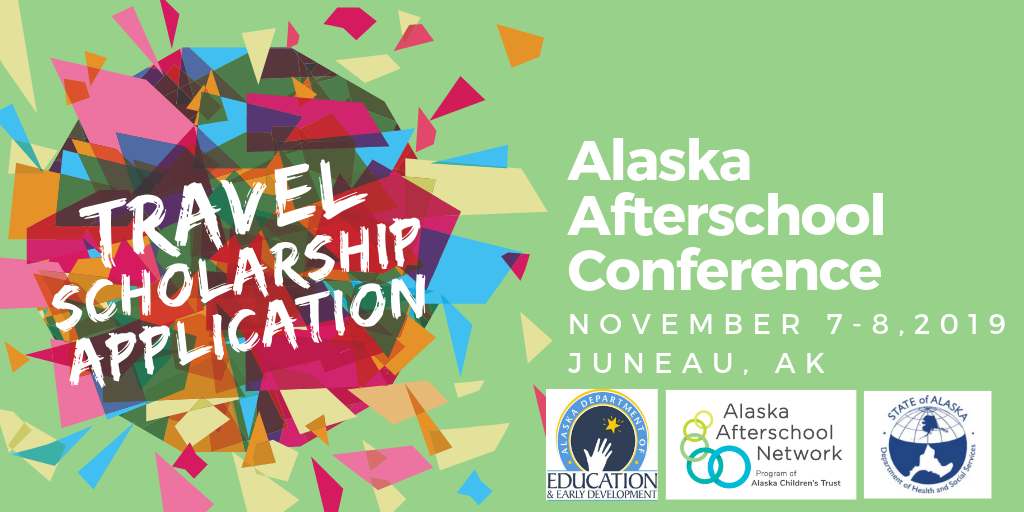 Alaska Afterschool ConferenceTravel Scholarship ApplicationDeadline to Apply: September 30, 2019
Travel scholarships* are to assist Alaska Afterschool Network partners with travel to the Alaska Afterschool Conference, November 7-8, 2019, in Juneau, Alaska. 21st Century Community Learning Center and Positive Youth Development Afterschool Program grantees are not eligible to apply. Scholarships are intended to cover travel cost (airfare, mileage) associated with travel to and from the conference. Scholarship recipients are asked to cover additional expenses, such as registration, per diem, and hotel accommodations. Individuals receiving scholarships are expected to attend the entire two days of the conference while in Anchorage, and to represent the Alaska Afterschool Network well. Conference Schedule|
Preconference November 6, 8am
Program site visits November 6, 2pm
Alaska Afterschool Conference November 7-8, 8-5pmConference, Preconference registration and lodging information is available at our website: https://www.akafterschool.org/alaska-afterschool-conference Please return completed application form to:Anna McGovernAfterschool Program SpecialistEmail: amcgovern@alaskachildrenstrust.orgPhone: 907-248-7372*All scholarship funds are provided by the Alaska Afterschool Network.Please contact Anna McGovern, Afterschool Program Specialist, if your program is unable to cover additional expenses, such as registration, per diem, or hotel accommodations. Email: amcgovern@alaskachildrenstrust.org    Phone: 907-248-7372Travel Scholarship Application FormApplicant InformationName as it appears on ID:Date of Birth:Position:Email Address:Cell Number:	Program Information		Program Information	Name of Agency & ProgramDescription of Program (i.e. type of programming, number of youth served, etc.)Location of Program:Annual Operating Budget: (required)Scholarship InformationScholarship InformationPease explain your need for the scholarship:Why are you interested in attending the Alaska Afterschool Conference?What is your plan for incorporating and sharing knowledge gained at this conference into your program? If we have more scholarship requests than funding, would your organization be willing/able to cover some of the airfare? 